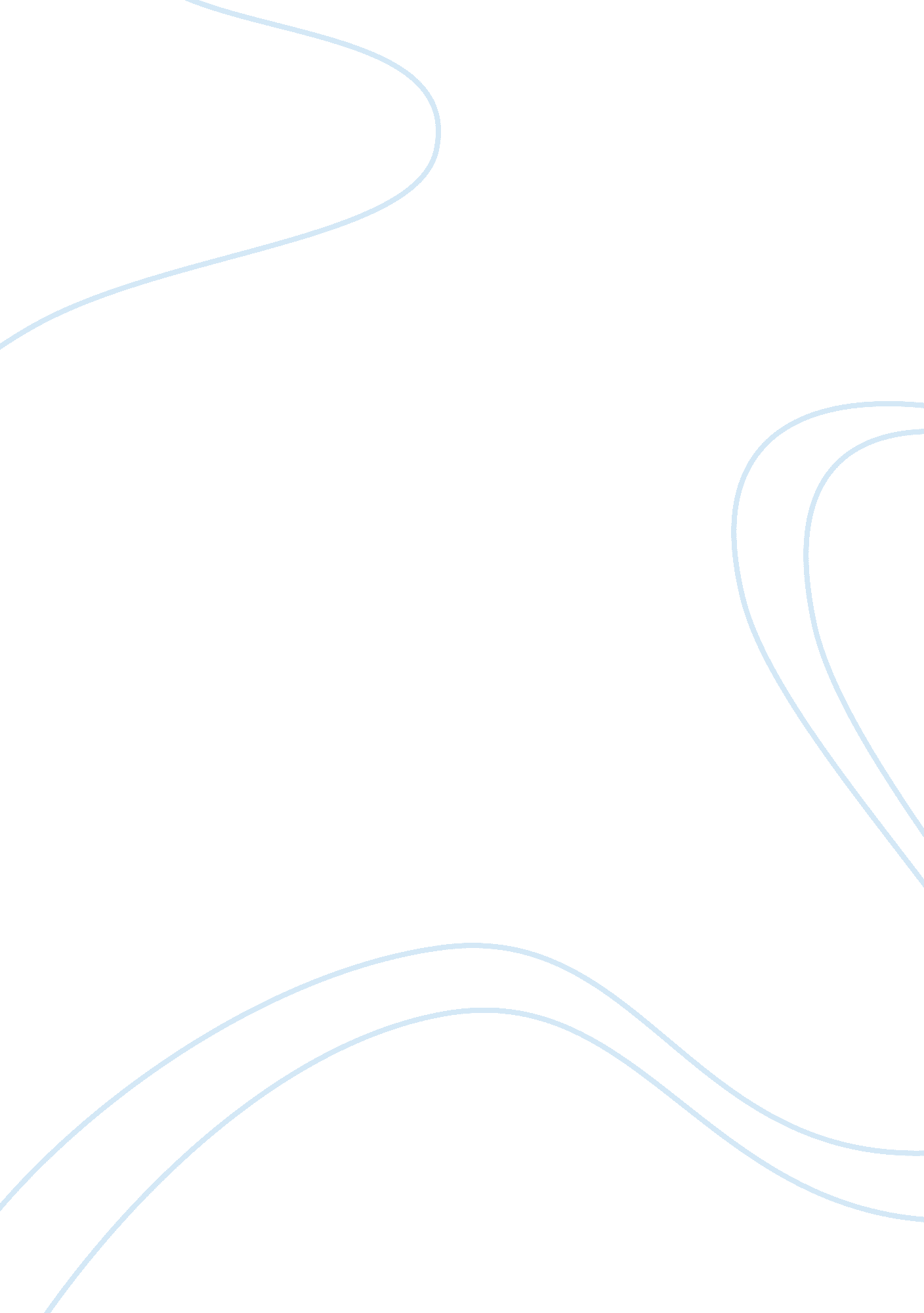 BookwormsBusiness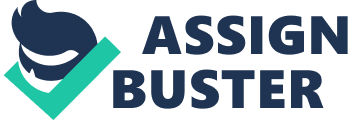 Bookworms The shopping list for the coffee shop should comprise of 10 significant items, without which there would be no success in its running. In acquiring these items, I would have to understand that what use these bring and how more I can derive value for the sake of the visitors. 
These would include a music system, a WiFi router, a flat screen television, speakers, mic, magazines, notepads, a public telephone booth, bean bags and lastly a water dispenser. All of these items would assist the ambience as well as the requirements that the visitors do have from time to time. It will also be interesting to comprehend the usage of each of these items. 
The three potential suppliers for all these items would more or less be the same. However, for bringing in a music system, a flat screen television, speakers and mic – an electronics company would be contacted. For bringing in a water dispenser – a local agent would be hired from the market. For grabbing magazines and notepads – stationery representative from one of the closer malls would be contacted. For bringing in a public telephone booth and a WiFi router – an Information Technology personnel would be short listed. Similarly, the bean bags would be bought from a furniture shop. 
All these 10 items would thus be bought with the intention to resell when needed, transform into other avenues and for a proper business usage as and when required. These 10 items would ably assist the coffee shop in its business operations. 